   1 ноября 2019 года состоялась Конференция Севастопольской городской организации Профсоюза работников народного образования и науки РФ. Для участия в Конференции было избрано 132 делегата от образовательных организаций города, в работе приняли участие 124 делегата. В мероприятии приняли участие заместитель губернатора Ольга Леонидовна Тимофеева, директор Департамента образования и науки Елена Николаевна Богомолова.      Открыла Конференцию  председатель Севастопольского Профсоюза образования  Татьяна Константиновна Козлова.  В своём докладе  она отметила , что главным достижением горкома  Профсоюза  за отчётный период можно считать успешную  адаптацию   к законодательной базе Российской Федерации и Уставу профессионального союза работников образования РФ. Это позволило  своевременно и конструктивно реагировать на все стремительные преобразования в общественной жизни города.  В частности  она отметила:- Севастопольский Профсоюз образования продолжает оставаться самой многочисленной профсоюзной  организацией  в городе. На профсоюзном учёте состоит 148 организаций, всего членов Профсоюза- 7 811.За отчётный период  на профсоюзный учёт встали 3 высших учебных заведения: Севастопольский государственный университет, филиал Московского государственного университета, институт Экономики и Права, 7 общеобразовательных учреждений, Департамент образования и науки города Севастополя.   В своём докладе она затронула важную проблему- развитие социального  партнёрства как основу позитивный изменений в работе отрасли. Так,   в 2018 году сложный  переговорный процесс  привёл к   подписанию  Отраслевого соглашения на 2018-2020 гг между Департаментом и Профсоюзом. На сегодняшний день уже 316 педагогов города повысили свою квалификацию по облегчённой системе аттестации  благодаря достижениям в работе и победе  в различных конкурсах. Участие в севастопольской трёхсторонней комиссии по регулированию социально-трудовых отношений привело к значимым результатам в деле  защиты экономических интересов работников отрасли. Правительство увеличило до 7000 руб. доплату молодым специалистам, до 1500руб. за проверку тетрадей и классное руководство, ввели коэффициент за работу помощникам воспитателя. ( Полностью с докладом Т.К.Козловой можно ознакомиться на  нашем сайте в разделе «Конференции»)      Заместитель губернатора  Ольга Леонидовна Тимофеева  обратилась к делегатам со словами:-Педагог, формирующий личность маленького человека, должен быть сам самодостаточной личностью. А это должно быть подкреплено финансовыми рычагами.  Для Правительства это задача номер один. Мы прекрасно понимаем, что действовать придётся в рамках нормированного фонда оплаты труда, никакой  дополнительной  «кубышки» нам никто не выделит. Вместе с Татьяной Константиновной мы обнаружили «провисание» заработной платы с момента начисления базового оклада и доведения её до средней по региону. Чтобы изучить данный вопрос, мы взяли за основу модель школы № 22. Я благодарна  Светлане Антоновне за то, что она действительно является примером социального партнёрства. Доказывая на практике, что если в коллективе сильный директор, сильный Профсоюз , то происходит  полное освоение  финансовых средств,  и распределение стимулирующих происходит согласно реальному  вкладу работников в осуществление успешной деятельности организации.   Если нет сильного Профсоюза, то происходит перекос в сторону тоталитаризма, нарушается принцип справедливости.  Наша задача не допустить задержку выплаты заработной  платы и стимулирующих выплат.    Директор Департамента образования и науки Елена Николаевна Богомолова проинформировала делегатов, что с октября 2019г.  в Севастополе увеличен целевой показатель для работников бюджетной сферы. В связи с этим появилась возможность требовать от Департамента финансов повышения размера должностных  окладов работников отрасли.  Обращаясь к делегатам Конференции, Елена Николаевна подчеркнула:- Руководители образовательных учреждений должны грамотно распределять и считать средства. Во многих учреждениях зарплата педагогов состоит на 30% из оклада и на 70% из стимулирующих. Такую ситуацию нужно менять. В 2018 в Департаменте образования и науки г.Севастополя была создана профсоюзная организация. Считаю, что сегодня Профсоюз необходим в решении многих вопросов жизнедеятельности образовательных организаций.         Председатель Контрольно-ревизионной комиссии С.А.Мельник  доложила делегатам о финансово-хозяйственной деятельности за отчётный период. Составлению отчёта предшествовала проверка кассы горкома, штатного расписания, сметы доходов, остатка денежных средств. Комиссия отметила, что расходование средств профсоюзного бюджета осуществляется на цели, предусмотренные плановой сметой. Комиссия постановила, что деятельность Севастопольского Профсоюза образования и науки РФ в отчётном периоде соответствовала Уставу Профсоюза, задачам,  поставленным отчётно-выборной Конференцией, и заслуживает положительной оценки.    Председатель первичной профсоюзной организации Севастопольского государственного университета Сергей Андреевич Запорожец заверил участников Конференции в том, что профком ВУЗа надёжно держит руку на пульсе исторических преобразований в сфере высшего образования города. Объединение севастопольских институтов в университет послужило основой создания единой профсоюзной организации и переходом в юрисдикцию Севастопольской городской организации Профсоюза работников образования и науки РФ. Вначале объединение проходило сложно. На тот момент у профкомов уже  были своя история, традиции, приоритетные формы работы. Татьяна Константиновна протянула нам руку помощи , помогла переформатировать профком,  создать сильное структурное подразделение в городской организации.       Перед делегатами выступила председатель профкома гимназии № 2 Тамара Михайловна Давыдова. Она дала удовлетворительную оценку работы городской организации. Такое решение сложилось благодаря работе горкома Профсоюза по защите социально-экономических интересов работающих, организации обучающих семинаров по охране труда и юридическим вопросам. С особой благодарностью была отмечена роль горкома в проведении ежегодных оздоровительных кампаний для членов профсоюза в санаториях и на базах отдыха. Заместитель председателя Совета молодых педагогов Айгустова Анна Александровна рассказала :- Несмотря на юный возраст, нам всего 4 года,  под эгидой Совета собраны все молодые педагоги города. Созданы Ленинский, Гагаринский, Нахимовский и Балаклавский Советы молодых педагогов. Тематика мероприятий, проводимых Советом молодых педагогов, посвящена истории нашего легендарного города. Это и бал молодых педагогов совместно с военнослужащими, посвящённый Синопскому сражению, квест под названием «Севастополь, город- достойный поклонения», туристический слёт, посвящённой 75-летию освобождения Севастополя от немецко-фашистских захватчиков. Благодаря горкому Профсоюзу у  молодых педагогов есть возможность участвовать во  Всероссийской педагогической школе, благодаря которой проходит «прокачка» способностей молодых педагогов, приобретаются важные навыки и  умения действовать в нестандартных ситуациях.  Занятия проводят победители Всероссийского конкурса «Учитель года», молодые педагоги знакомятся с коллегами из других регионов, что значительно расширяет  кругозор участников. От имени молодых педагогов города прозвучало пожелание руководителям:- Уважаемые руководители! Любите, хольте, защищайте вашу молодёжь! Не дайте им разочароваться  в выбранной профессии!  Поддержите их на начальном этапе и  вскоре вы получите классных специалистов!             К делегатам Конференции обратилась председатель Профкома гимназии № 7 Ткачёва Раиса Максимовна:       - Профсоюзная Конференция проходит накануне  Дня народного  единства. Профсоюз тоже призван объединять людей, бороться за экономическую демократию. Мне повезло, на протяжении многих лет, я не только  воочию наблюдала  воплощение все этих видов деятельности Профсоюза, но и была их активным участником. За это время проведено огромное количество мероприятий,  в которых нам посчастливилось участвовать . Хочу перечислить основные: конкурс региональных проектов «Золотая пчела», «Лучший коллективный договор», «Лучший профсоюзный лидер», семинар на базе образовательного центра «Сириус» в Сочи. Хочется отметить, что наш Профсоюз идёт в ногу со временем, активно использует в своей работе цифровые технологии, а иногда и опережая его. Так, согласно письму Министерства  Образования  подведомственным учреждениям рекомендуется создать локальный нормативный акт, определяющий нормы поведения педагога в обществе. В нашей организации « Положение об этике  поведения педагога гимназии № 7»  было создано в 2016 году. Членство в нашей профсоюзной организации составляет 100%. Люди чувствуют поддержку и понимание со стороны председателя, а мы, в свою очередь, стараемся показать, что Профсоюз- это интересно и полезно!Конечно, всё это стало возможным благодаря слаженной работе аппарата горкома Профсоюза, и её руководителю- Козловой Татьяне Константиновне. Спасибо вам за оптимизм и хорошую организацию Профсоюза образования в нашем городе!        Из доклада  председателя мандатной комиссии преподавателя Института Экономики и Права   Романовой Веры Васильевны   стало известно, что отчётно выборные собрания прошли в 148 первичных профсоюзных организациях города. Собрания проводились на высоком информационном уровне, решались вопросы совершенствования работы  первичных профсоюзных организаций. Делегатами на Конференцию было избрано 132 делегата.      Заведующий детским содом № 48 Сорокина Наталия Яковлевна поделилась опытом работы:- Сегодня  руководителю самостоятельно  работать сложно. Вместе мы решаем вопросы стимулирования и поощрения работников, выделение материальной помощи,  совместно разрабатываем план мероприятий по улучшению условий труда, под контролем Профсоюза находится повышение квалификации воспитателей. За всё время существования  организации было проведено  40 выездных  мероприятий, и так как все члены коллектива являются членами Профсоюза, то получается, что мы и работаем вместе, и весело вместе и отдыхаем! Хочу пожелать городской организации успешной работы и продолжить проведение ежегодного фестиваля «Волшебная муза».Председатель профсоюзного комитета дошкольного учреждения № 118 Цап Елена Витальевна поблагодарила членов Правительства г.Севастополя  за  хорошие новости, касающиеся  повышения должностных окладов. Внесла предложение закрепить на законодательном уровне выделение материальной помощи на оздоровление к ежегодному оплачиваемому отпуску.    В ходе Конференции заслушали доклад председателя ревизионной комиссии, проголосовали согласно Уставу о прекращении полномочий выборных органов Севастопольской городской организации Профсоюза работников народного образования и науки РФ, перешли к выборам председателя и делегата на  VIII  Съезд Профсоюза работников народного образования и науки РФ. На пост председателя Севастопольской городской организации Профсоюза работников народного образования и науки РФ единогласно была избрана Татьяна Константиновна Козлова. Участники Конференции поддержали её кандидатуру на VIII  Съезд Профсоюза работников народного образования и науки РФ.Далее состоялось голосование по выбору заместителя председателя Севастопольской городской организации Профсоюза работников народного образования и науки РФ. Им стала Белая Вера Юрьевна. Был избран Президиум в составе 14 человек., Комитет, Контрольно-ревизионная комиссия. На этом повестка Конференции была исчерпана. В торжественной обстановке прозвучал гимн Российской Федерации. Козлова Татьяна Константиновна поблагодарила делегатов и приглашённых за оказанное ей доверия и заверила всех, что горком Профсоюза и в дальнейшем будет со всей решимостью отстаивать социально-экономические интересы работников отрасли образования города Севастополя. 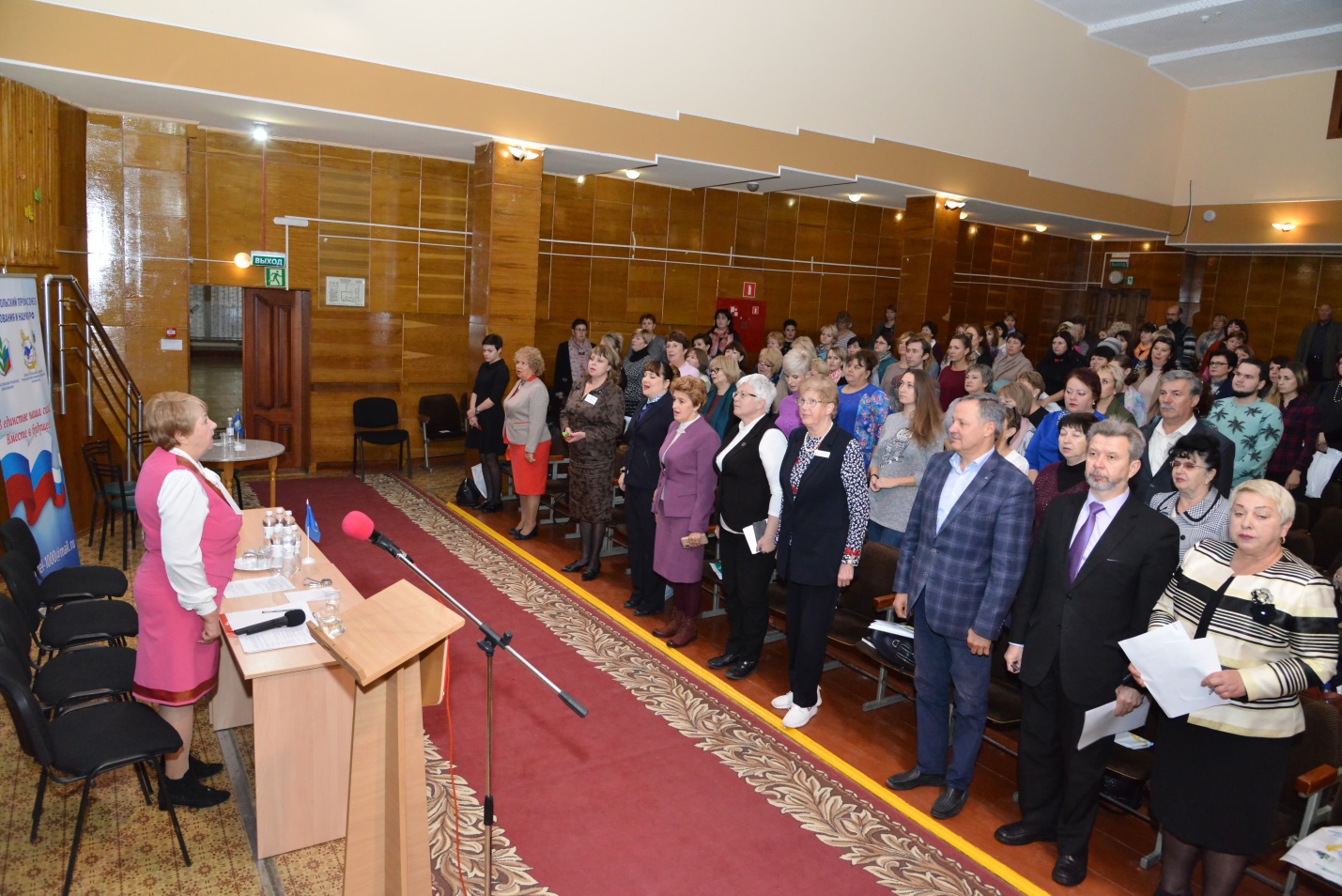 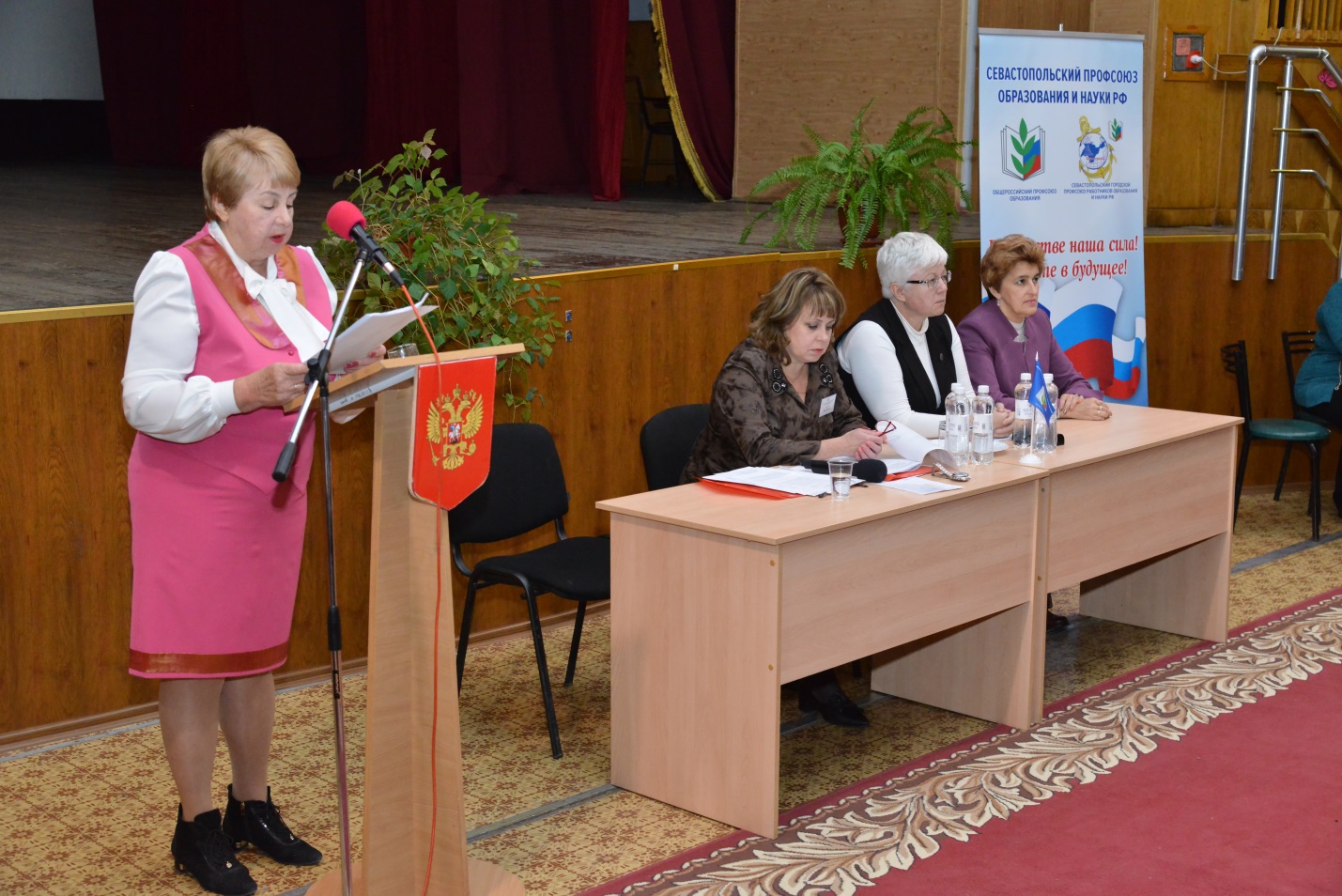 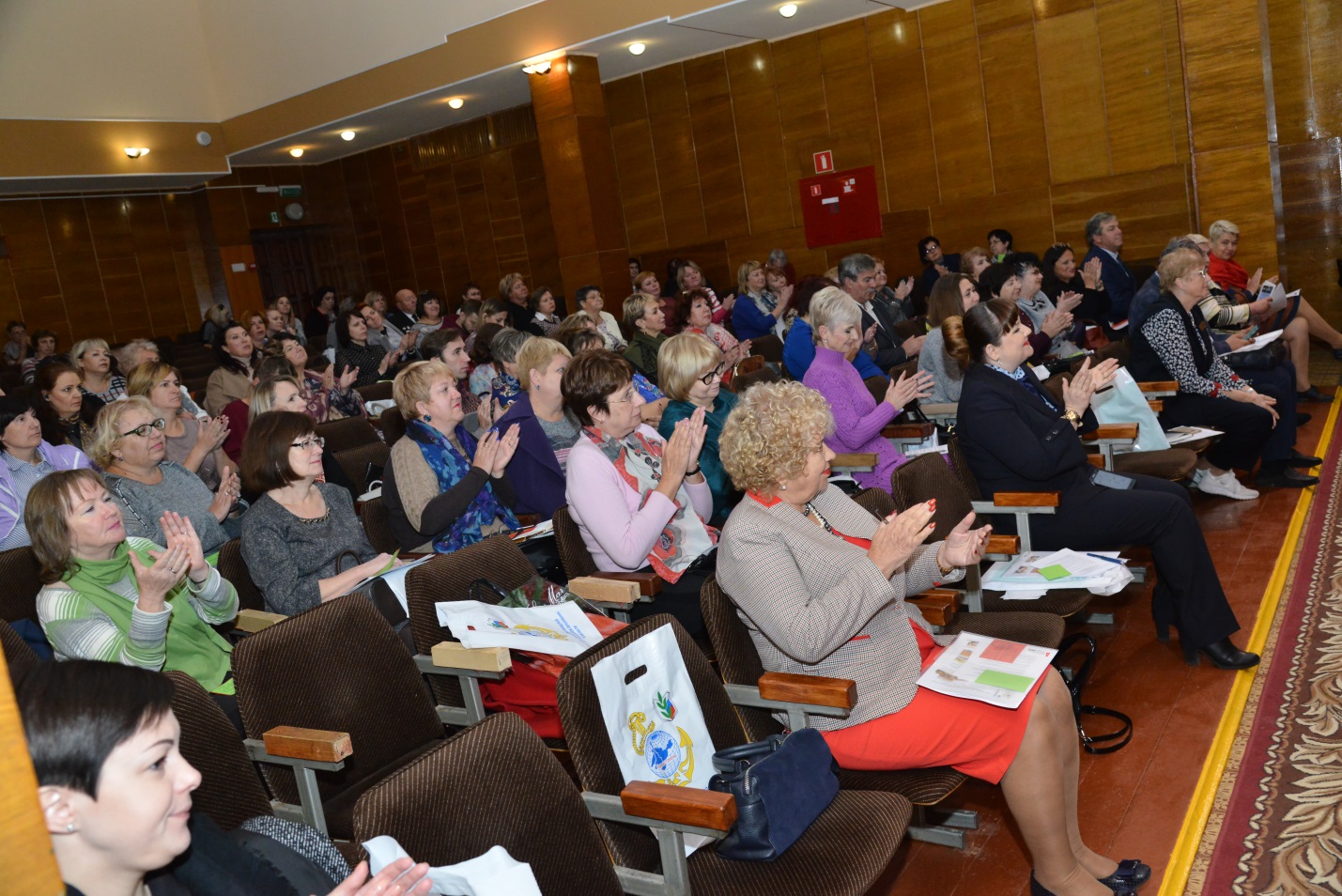 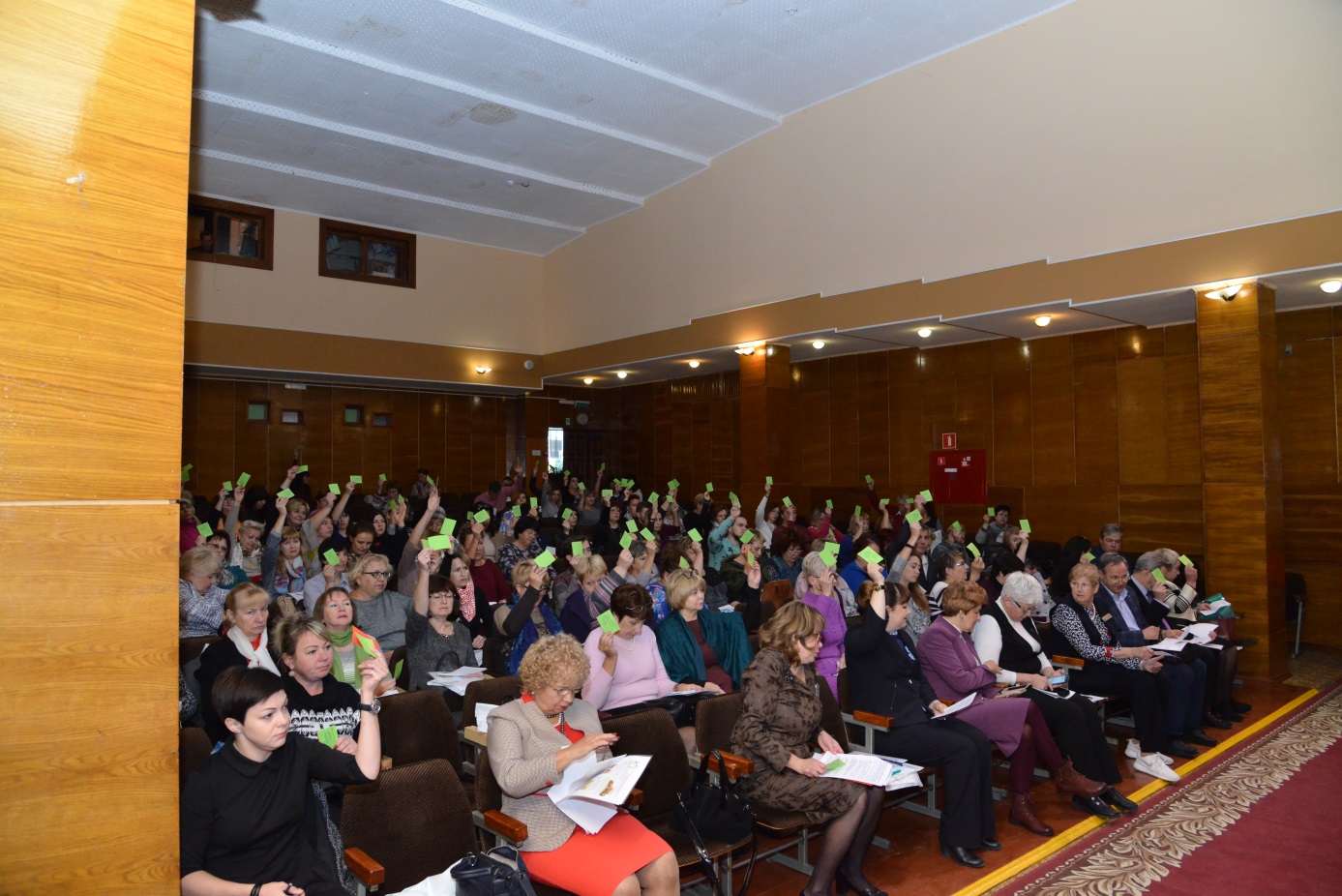 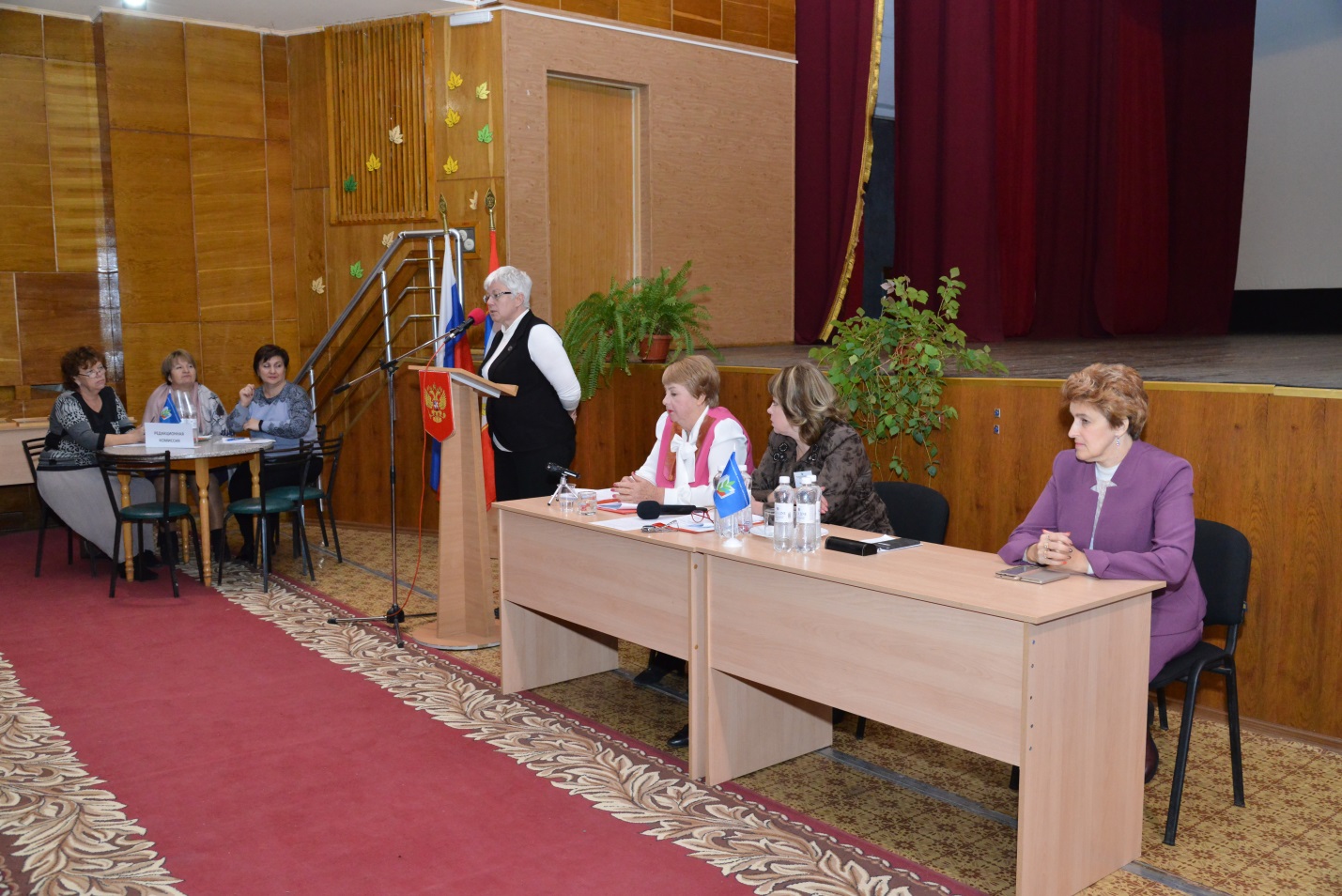 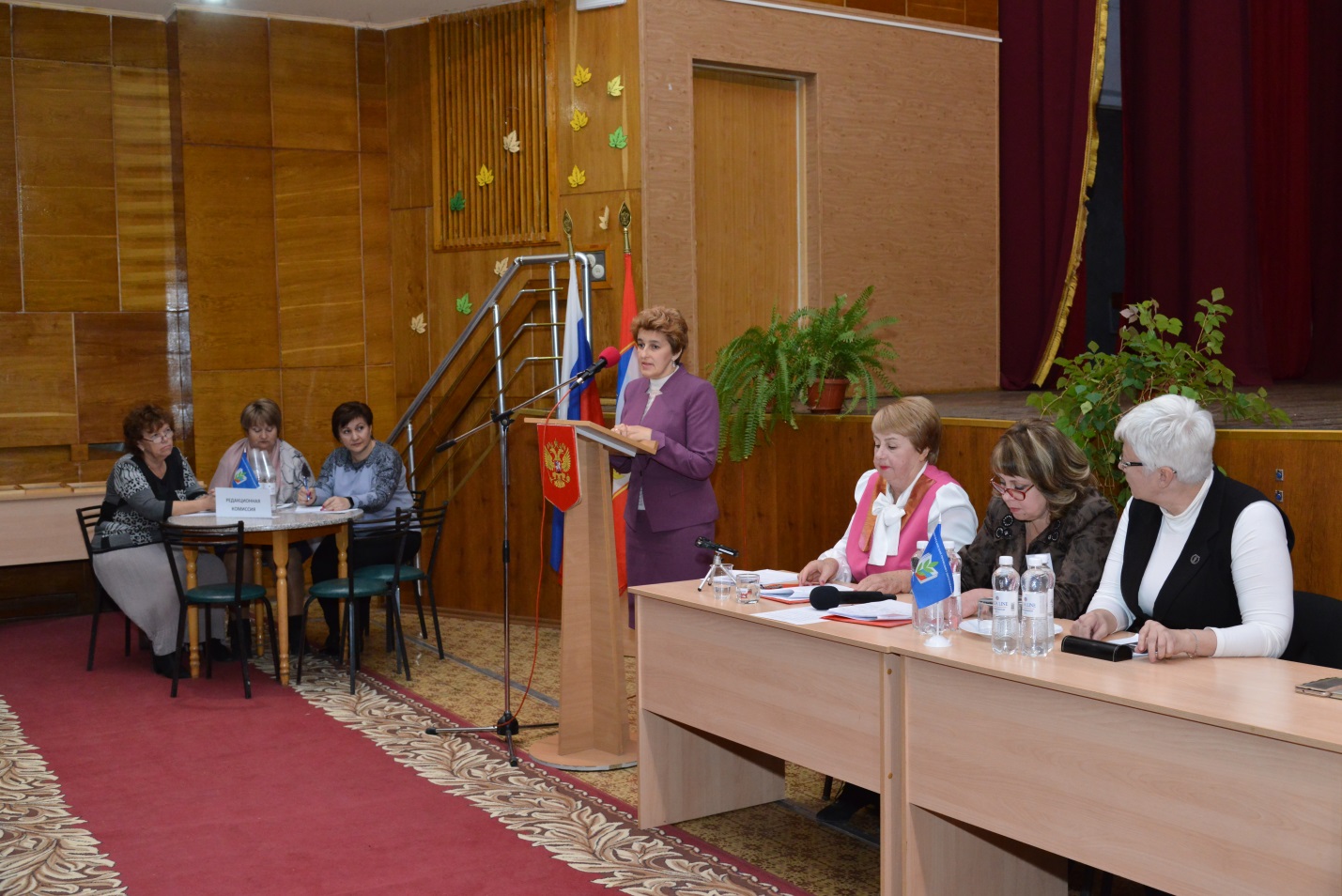 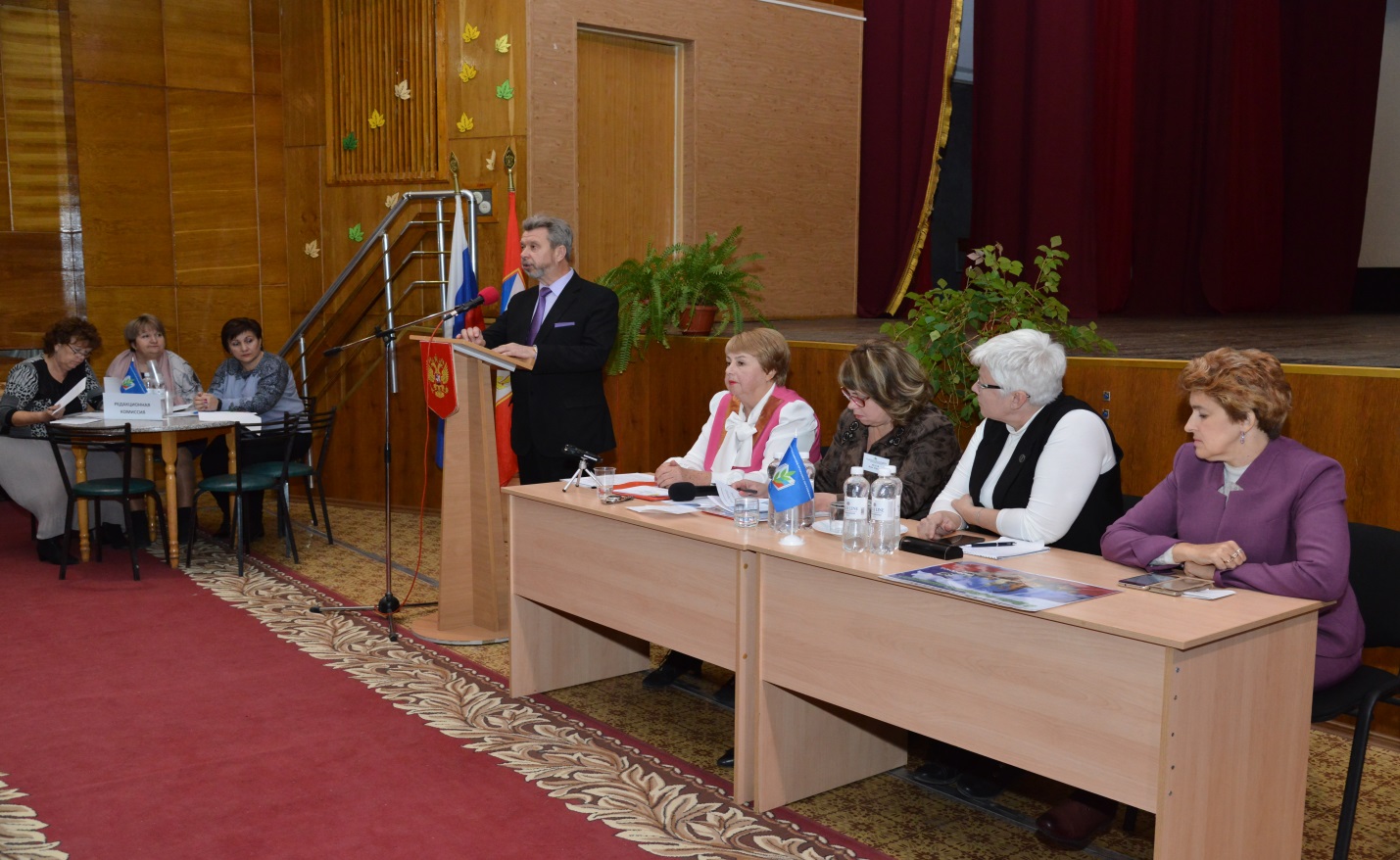 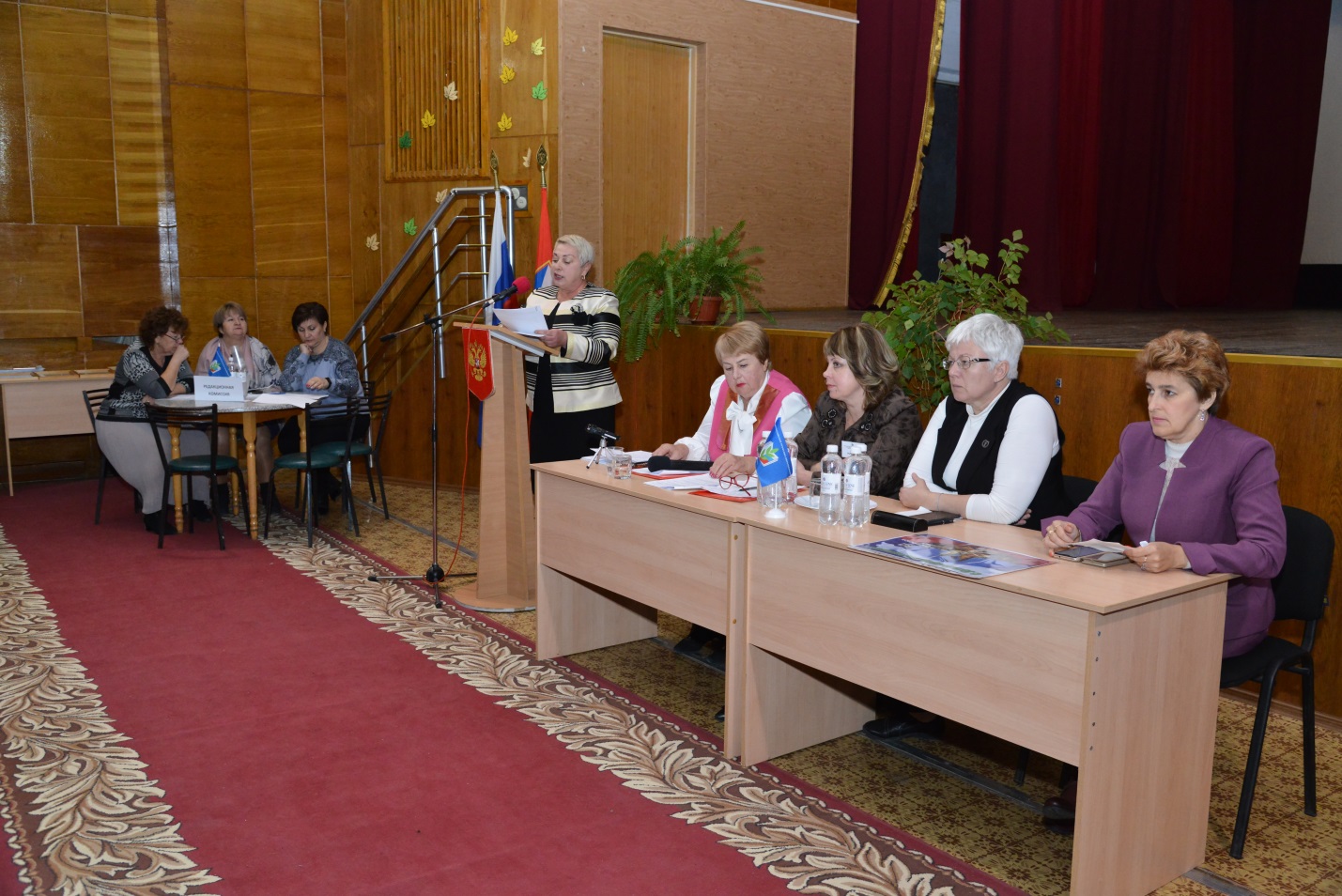 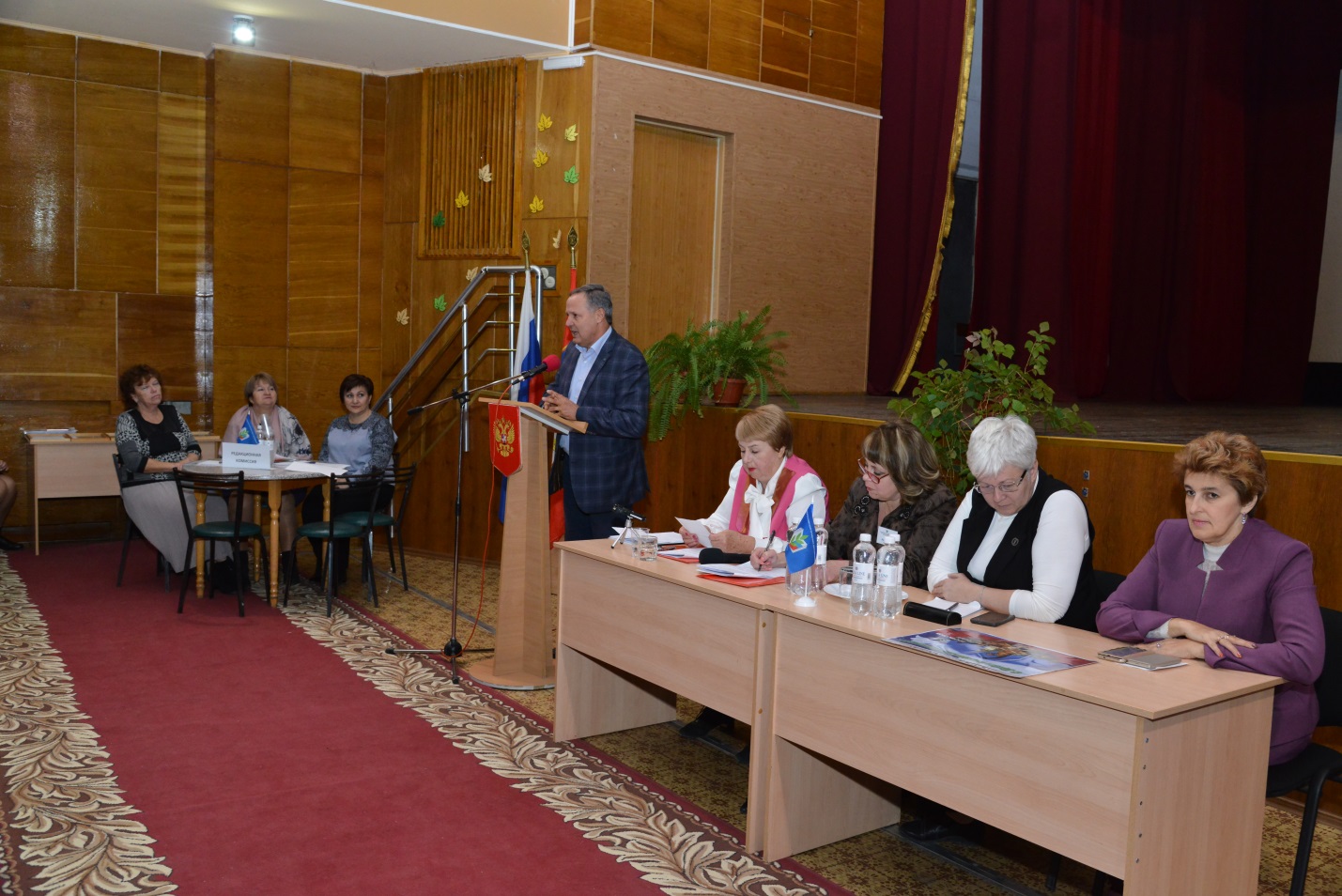 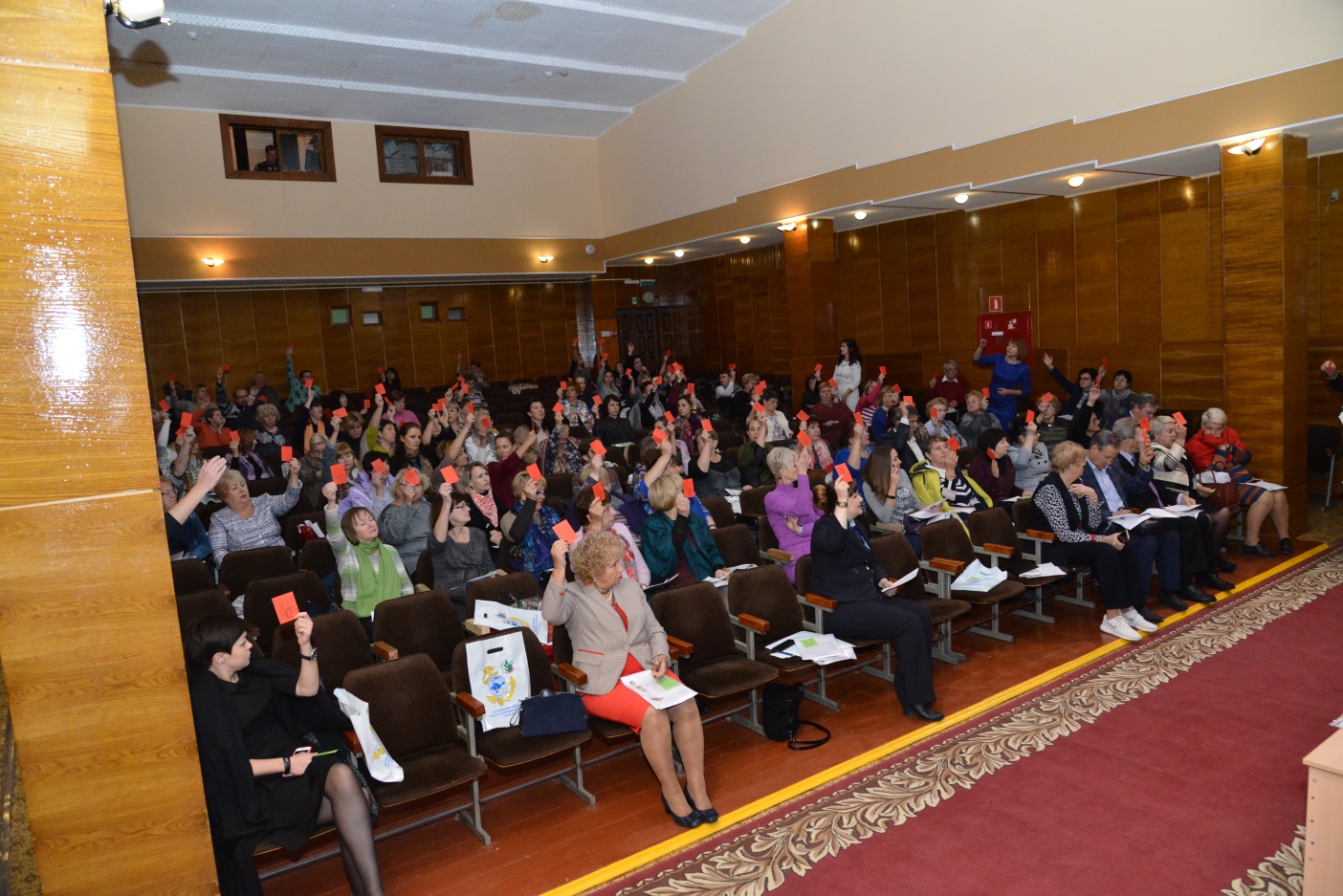 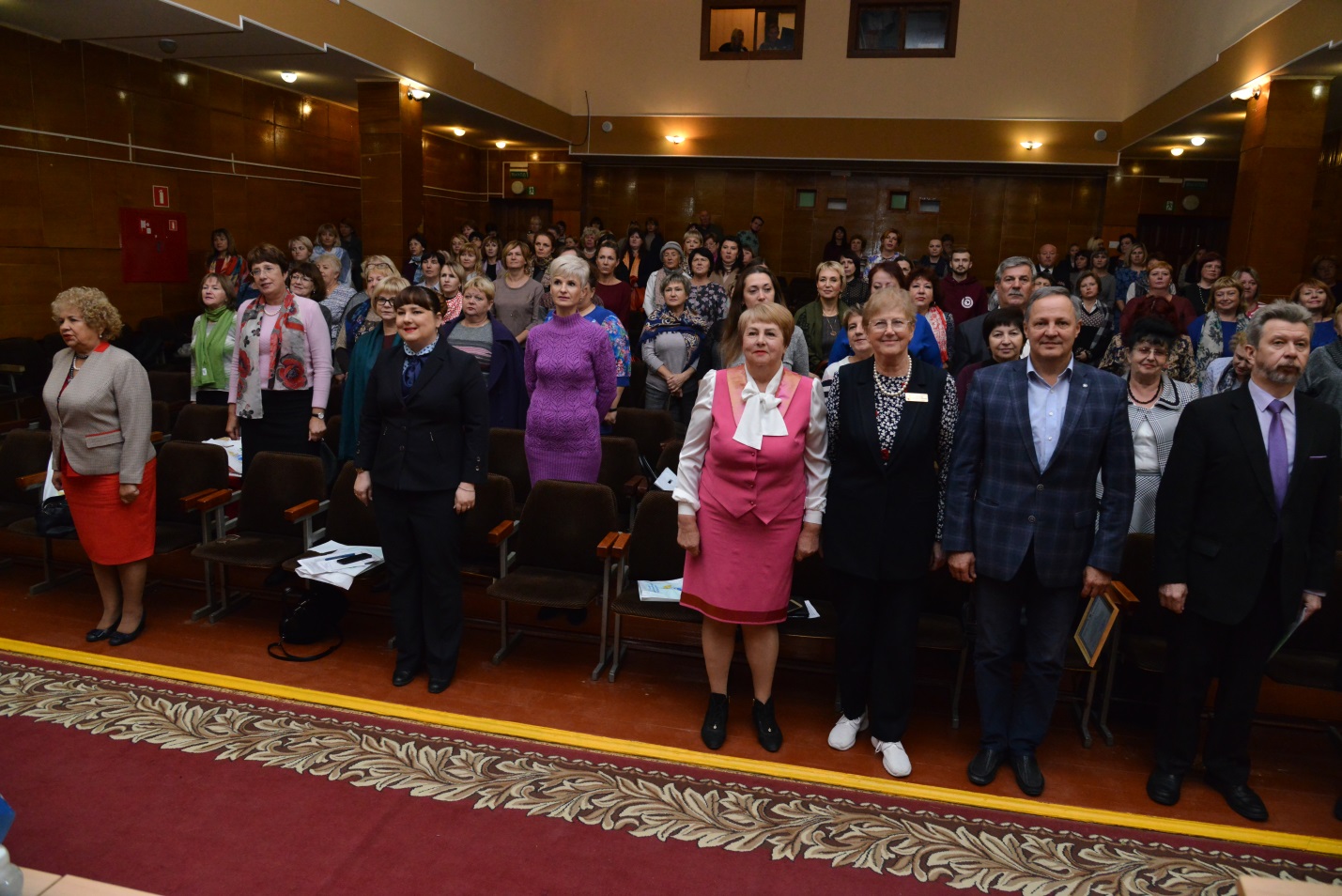 